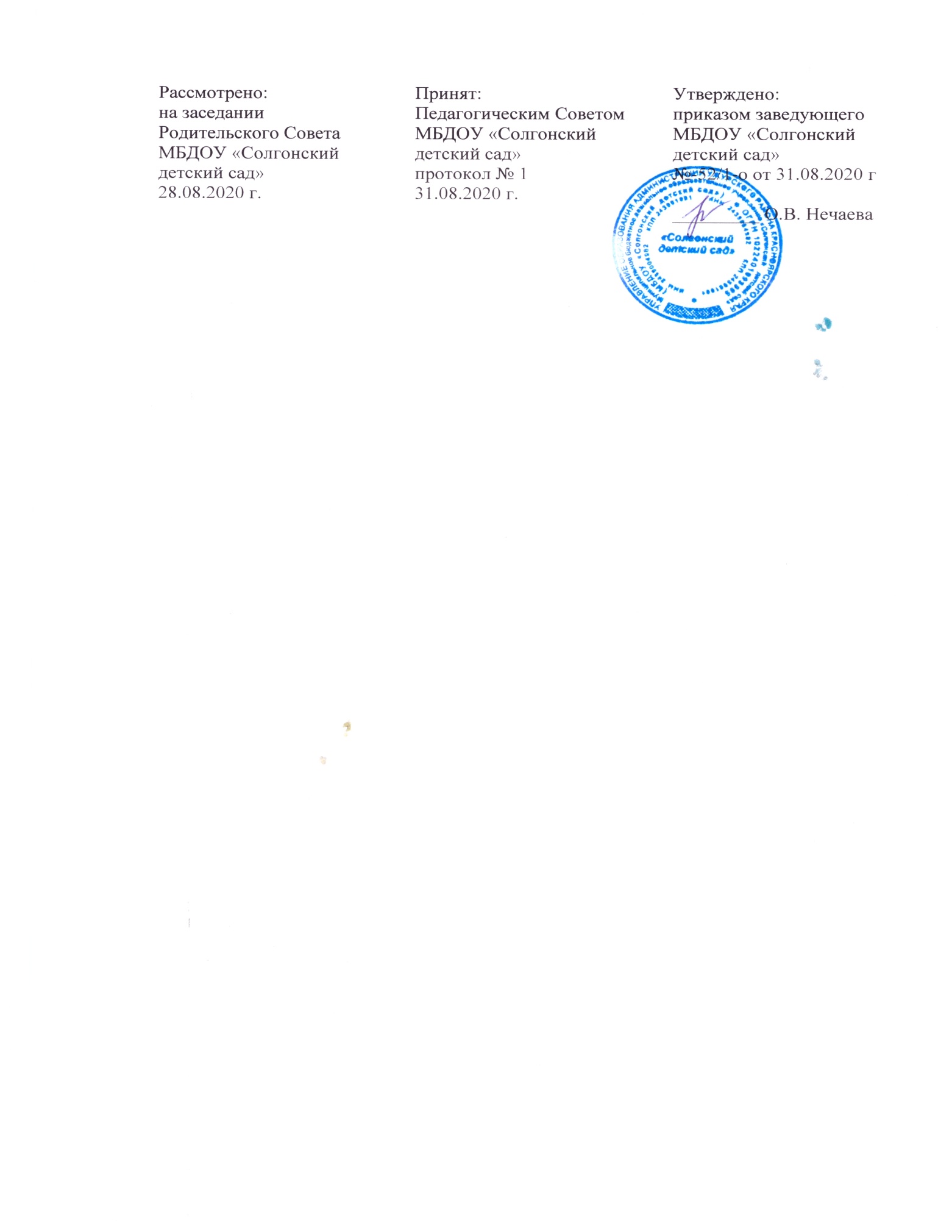 Положение о режиме занятий воспитанниковМуниципального бюджетного дошкольного образовательного учреждения «Солгонский детский сад»С. Солгон, 2020 г.1.Общие положения.Режим функционирования  МБДОУ «Солгонский детский сад» (далее – Учреждение) и режим занятий устанавливается на основе «Санитарно-эпидемиологических требований к устройству, содержанию и организации режима работы дошкольных образовательных организаций» СанПин 2.4.1. 3049-13, в соответствии с Федеральным законом от 29.12.2012 № 273 – ФЗ «Об образовании» в Российской Федерации, Уставом МБДОУ «Солгонский детский сад», Учебного плана Учреждения, другими нормативно - правовыми актами по вопросам образования, социальной защиты прав и интересов детей.1.2. Положение регламентирует  режим занятий воспитанников МБДОУ «Солгонский детский сад».2.Режим функционирования Учреждения.2.1. Учреждение работает по 5- дневной недели.2.2. Режим работы с 07.30.-18.00.2.3. Выходные дни – суббота, воскресенье,  праздничные дни.3. Режим занятий и учебной нагрузки обучающихся.3.1.Образовательный процесс осуществляется в соответствии с основной общеобразовательной программой Учреждения.3.2. Образовательный процесс проводиться во время учебного года и длится с 1 сентября по 31 мая.3.3. Для обучающихся младшей группы устанавливается адаптационный период в первые две недели сентября.3.4. Непосредственно-образовательная деятельность начинается в 9.00 утра.3.5. Непосредственно-образовательная деятельность проводиться в соответствии с СанПин. Максимально допустимый объём образовательной нагрузки в первой половине младшей и средних группах не превышает 30 и 40 минут соответственно, а в старшей и подготовительной – 45 минут и 1,5 часа соответственно.3.6. Для  детей раннего возраста от 1,5 до 3 лет длительность непрерывной непосредственно-образовательной деятельностиДопускается осуществлять образовательную деятельность на  игровой  площадке  во время прогулки.Образовательная деятельность с детьми старшего дошкольного возраста может осуществляться во второй половине дня после дневного сна. Ее продолжительность должна составлять не более 25 - 30 минут в день.В середине времени, отведенного  на  непрерывную  образовательную деятельность, проводят физкультурные минутки. Перерывы между периодами непрерывной образовательной деятельности - не менее 10 минут.Образовательная деятельность, требующая повышенной познавательной активности, умственного напряжения детей, организуется в первую половину дня.С детьми второго и третьего года жизни занятия по физическому развитию основной образовательной программы осуществляются по подгруппам  2-3  раза  в неделю. С детьми второго года жизни занятия по физическому развитию основной образовательной программы  проводят  в  групповом  помещении,  с  детьми  третьего года жизни – в групповом помещении или физкультурном зале.Непосредственно образовательная деятельность по физическому развитию для детей в возрасте от 3 до 7 лет организуется 3 раза в неделю. Длительность занятий по физическому развитию зависит от возраста детей и составляет: - в младшей группе - 15 мин., - в средней группе - 20 мин.,  -  в  старшей  группе  -  25  мин.,  -  в  подготовительной группе - 30 мин. В теплое время года при благоприятных метеорологических условиях непосредственно образовательная деятельность по физическому развитию организовывается на открытом воздухе.Непосредственно образовательная деятельность с детьми проводится воспитателями в  групповых  комнатах. Музыкальные  и  физкультурные занятия    могут проводится как в спортивном и музыкальном залах, так и в групповом помещении.Каникулярное время для групп всех видов: осень (1 неделя) , весна (1 неделя), во время которых непосредственно образовательная деятельность не проводится, организованная образовательная деятельность проводится в игровой форме (в виде викторин, дидактических игр, праздников, развлечений, драматизации и т.д.).Летне-оздоровительная работа продолжается с 1 июня по 31 августа. В летний период  образовательная  деятельность  осуществляется  в  виде  спортивных  и подвижных игр, спортивных праздников, экскурсий и др. во время прогулки.В сентябре 3 неделя и в апреле 4 неделя отводится на диагностику педагогического  процесса  Учреждения.  Результаты   педагогической   диагностики могут использоваться исключительно для решения следующих образовательных задач:-индивидуализации образования (в том числе поддержки ребёнка, построения его образовательной траектории или профессиональной коррекции особенностей его развития);-оптимизации работы с группой детей.Конкретный режим посещения ребенком Учреждения устанавливается договором об образовании, заключаемом  между  Учреждением  и  родителями (законными представителями) воспитанника (обучающегося).ОтветственностьАдминистрация Учреждения, воспитатели, помощники воспитателей, педагоги- специалисты несут ответственность за жизнь, здоровье детей, реализацию в полном объеме учебного  плана,  качество  реализуемых  образовательных  программ, соответствие применяемых форм, методов и средств организации образовательного процесса возрастным, психофизиологическим особенностям детей.